05.10.2018г. Сотрудники уголовного розыска принимают поздравления с профессиональным праздником.5 октября в ОМВД России по Безенчукскому району состоялось торжественное мероприятие, посвященное 100- летию со дня образования в системе Министерства внутренних дел подразделений уголовного розыска. Исполняющий обязанности начальника Отдела Вадим Голосов поздравил личный состав отдела уголовного розыска  с их профессиональным праздником. Подполковник полиции  вручил почетные грамоты и  медали 6 оперуполномоченным, объявил благодарность – 9 сотрудникам полиции. Руководством полиции было отмечено, что  служба в уголовном розыске трудна и опасна, в ней остаются только особенно преданные люди с чувством справедливости и  нетерпимости к правонарушениям. Подполковник полиции в своем выступлении обратил особое внимание на то, что залог успеха в сыскном деле лежит в преемственности поколений. Поэтому в этот день чествовали  и ветеранов уголовного розыска, которым были вручены  благодарственные письма.Руководители подразделений ОМВД России по Безенчукскому району также поздравили коллег с юбилейной датой,  ветеранов службы и их семьи с праздником и пожелали здоровья, благополучия и удачи в службе!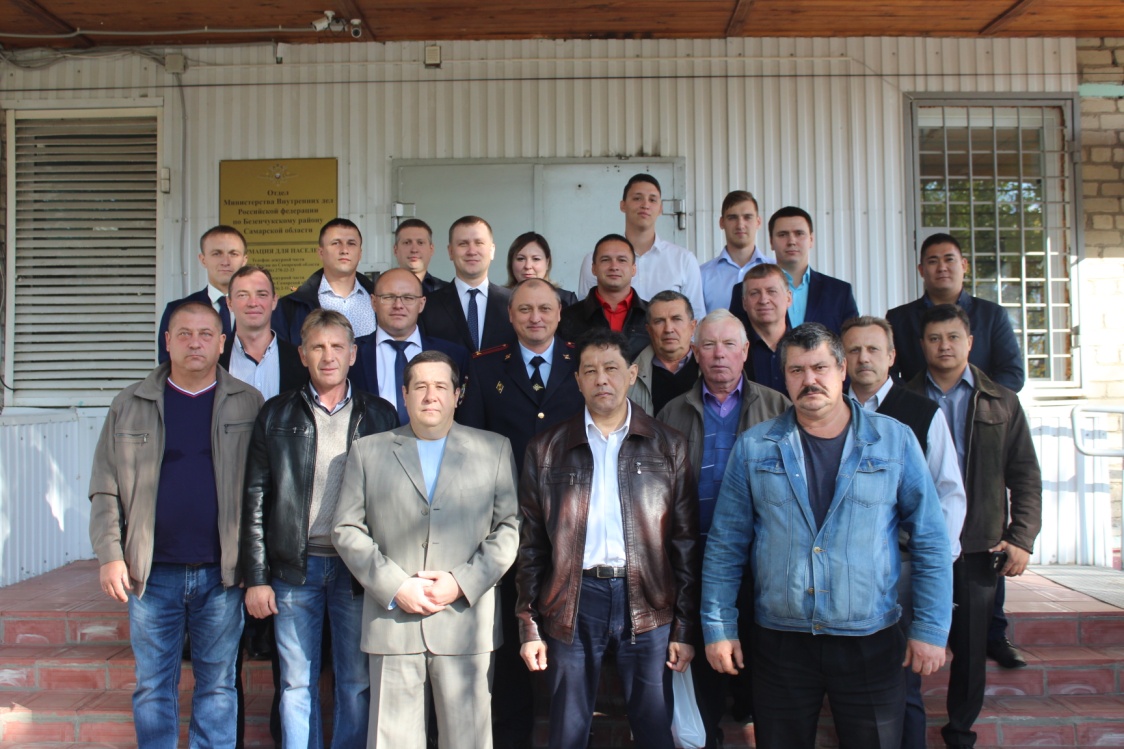 